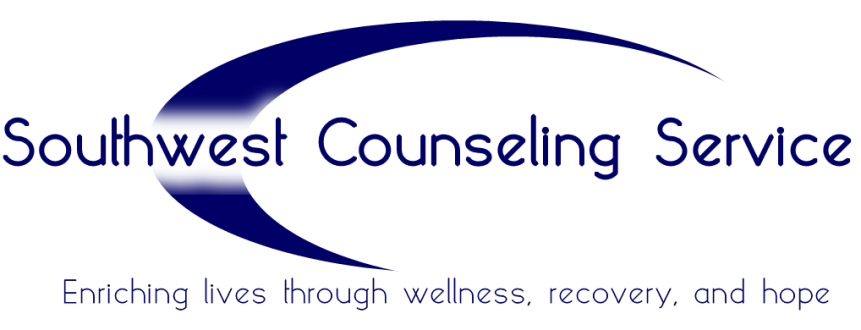 CLIENT’S HEALTH HISTORYNAME: ______________________________________________________________ DATE: _______________________ Refer To: Operations Policies and Procedures:  6.3.2 Admissions                  				Client#:__________________________7/14, 2/15, 6/18, 2/19Height:Weight:Name of family physician(s) & contact information:Name of specialty physician(s) & contact information:Do you require any accommodations or have any special needs:  Yes / NoExplain:Check all that apply to  your current health statusCheck all that apply to  your current health statusCheck all that apply to  your current health statusCheck all that apply to  your current health statusCheck all that apply to  your current health statusOther:Other:Other:Other:Other:Are you pregnant?    Yes    No      If yes, name of prenatal care provider_________________________________Are you pregnant?    Yes    No      If yes, name of prenatal care provider_________________________________Are you pregnant?    Yes    No      If yes, name of prenatal care provider_________________________________Are you pregnant?    Yes    No      If yes, name of prenatal care provider_________________________________Are you pregnant?    Yes    No      If yes, name of prenatal care provider_________________________________Problem CategoriesProblem CategoriesProblem CategoriesProblem CategoriesProblem CategoriesProblem CategoriesProblem Categories  ADHD  ADHD  Borderline Personality Disorder  Borderline Personality Disorder  Borderline Personality Disorder  Family Violence  Family Violence  Alcohol  Alcohol  Depression     Depression     Depression     Grief  Grief  Another Person’s Alcohol or Drug Problem  Another Person’s Alcohol or Drug Problem  Drug  Drug  Drug  Legal  Legal  Another Person’s Emotional or Physical Health  Another Person’s Emotional or Physical Health  Eating Disorder  Eating Disorder  Eating Disorder  Marital  Marital  Anxiety  Anxiety  Emotional  Emotional  Emotional  Obsessive Compulsive  Obsessive Compulsive  Oppositional Defiant Disorder  Oppositional Defiant Disorder  Schizophrenia  Schizophrenia  Schizophrenia  Other _________________  Other _________________  Bipolar Disorder  Bipolar Disorder  Family  Family  FamilyCurrent Medications:DosageDosageFrequencyPrescriberPrescriberHelpful?(Yes or No)Prescriptions:Over the Counter:Homeopathic:Please list any medical allergies and/or adverse reactions to medication:Preferred Pharmacy:  ____________________________________________________________________Please list any medical allergies and/or adverse reactions to medication:Preferred Pharmacy:  ____________________________________________________________________Please list any medical allergies and/or adverse reactions to medication:Preferred Pharmacy:  ____________________________________________________________________Please list any medical allergies and/or adverse reactions to medication:Preferred Pharmacy:  ____________________________________________________________________Please list any medical allergies and/or adverse reactions to medication:Preferred Pharmacy:  ____________________________________________________________________Please list any medical allergies and/or adverse reactions to medication:Preferred Pharmacy:  ____________________________________________________________________Please list any medical allergies and/or adverse reactions to medication:Preferred Pharmacy:  ____________________________________________________________________